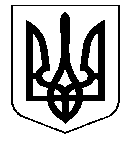 УКРАЇНАНОСІВСЬКА  МІСЬКА  РАДАНОСІВСЬКОГО  РАЙОНУ ЧЕРНІГІВСЬКОЇ  ОБЛАСТІВИКОНАВЧИЙ  КОМІТЕТР І Ш Е Н Н Я 25  жовтня 2018 року	м. Носівка	№ 319 Про надання дозволу на перепланування двокімнатної квартири № 4 по вул. Вокзальна, 3 в. м. Носівка 	Відповідно до статті 31 Закону України «Про місцеве самоврядування в Україні», розглянувши заяву Смірнової М.С. від 17.10.2018 року, виконавчий комітет міської ради вирішив:1. Дозволити проведення перепланування двокімнатної квартири з обладнанням окремого вхідного вузла та тераси розміром 9,40 х 1,80 м з ганком розміром 1,50 х 1,20 м по вул. Вокзальна, 3, кв. 4 в м. Носівка, яка належить Смірновій Маргариті Сергіївні на праві приватної власності.   2. Вважати таким, що втратило чинність рішення виконавчого комітету Носівської міської ради від 27.10.2016 №159. 3. Контроль за виконанням рішення покласти на заступника міського голови з питань житлово – комунального господарства Сичова О.В., організацію виконання – на начальника відділу містобудування та архітектури виконавчого апарату міської ради Кононенка О.П.Керуючий справами виконавчогокомітету  міської  ради                                                             І.І. Власенко